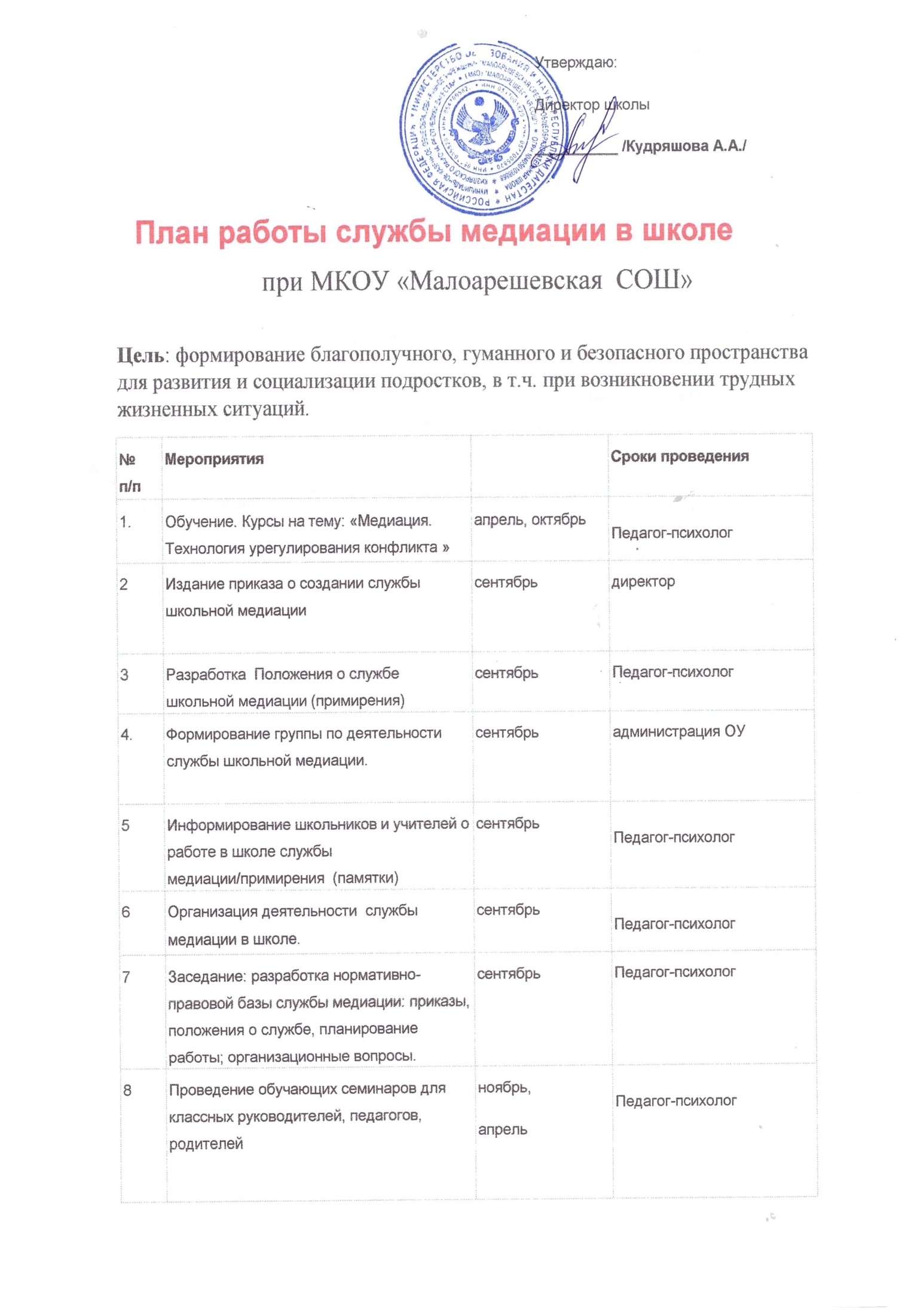 9Создание почты доверия, проведение примирительных встречв течение годаПедагог-психологкл. руководители10Размещение информации о работе школьной службы медиации на информационном стенде и сайте школыв течение годазам. директора по ВР11МО – семинар на тему: Конфликты. Как  их избежать?»2,3,4 четвертьПедагог-психолог12Создание буклета о деятельности службы медиации в школев конце годаПедагог-психолог13Занятие с членами службы медиации «Позитивный способ решения конфликтов. Правила бесконфликтного общения»1 раз в годПедагог-психолог14Диагностика конфликтности  среди обучающихся и взрослых (анкеты, опрос)в течение годаПедагог-психолог